Фотоотчёт итоговой непосредственно образовательной деятельностипо образовательной области«Познавательное развитие»(интегрированное)на тему: «Поможем королеве» в старшей группе №7Подготовила и провела:Воспитатель высшей квалификационной категории Осипова  А.Ф. 17.05.2018г.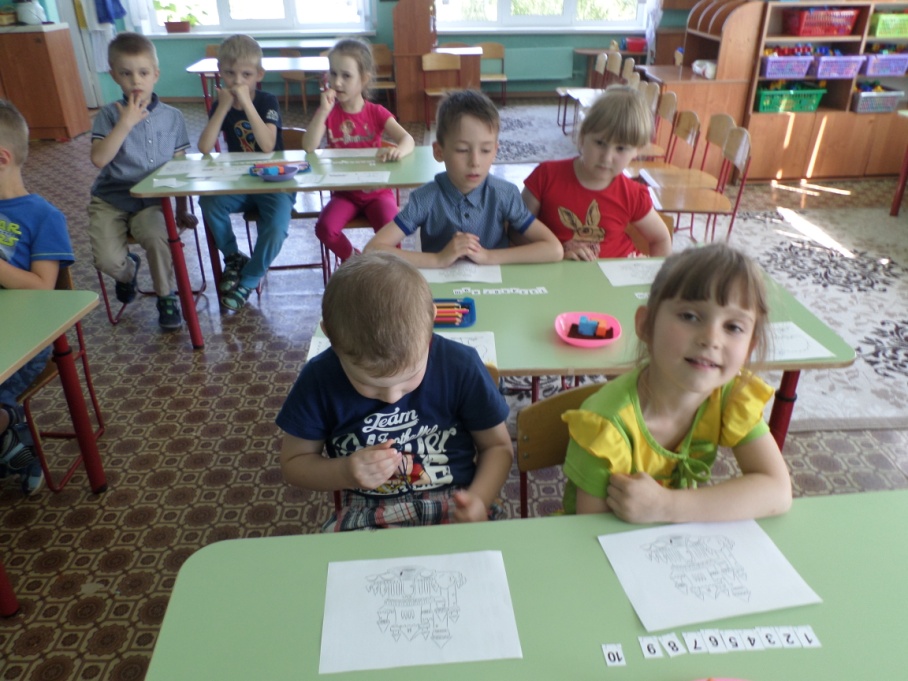 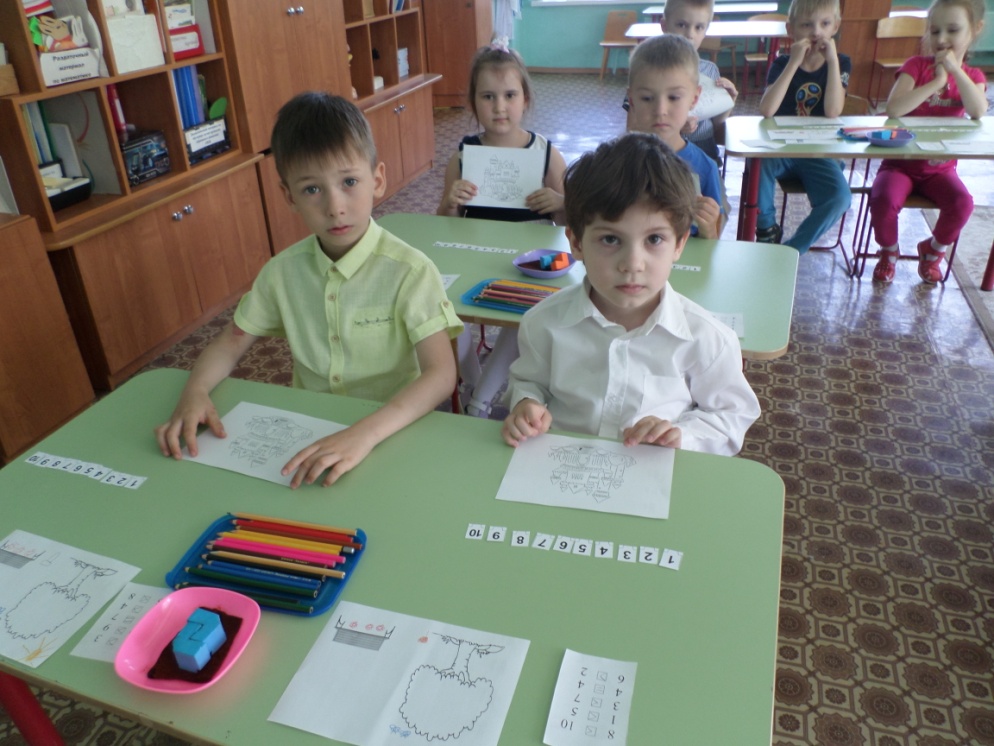 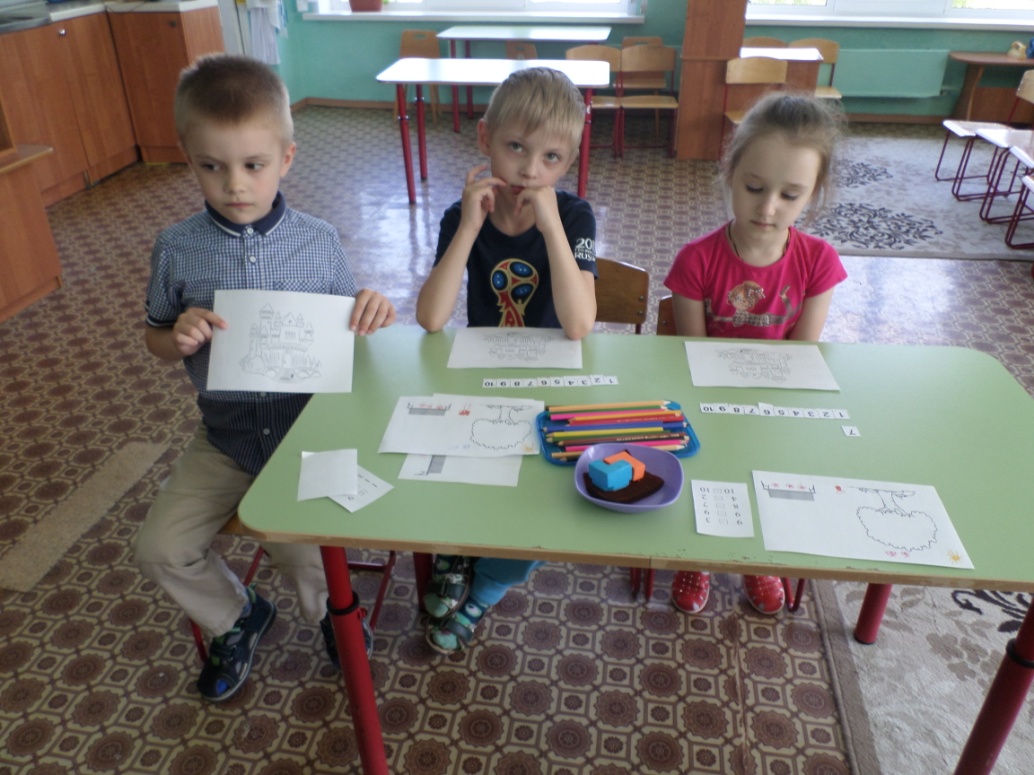 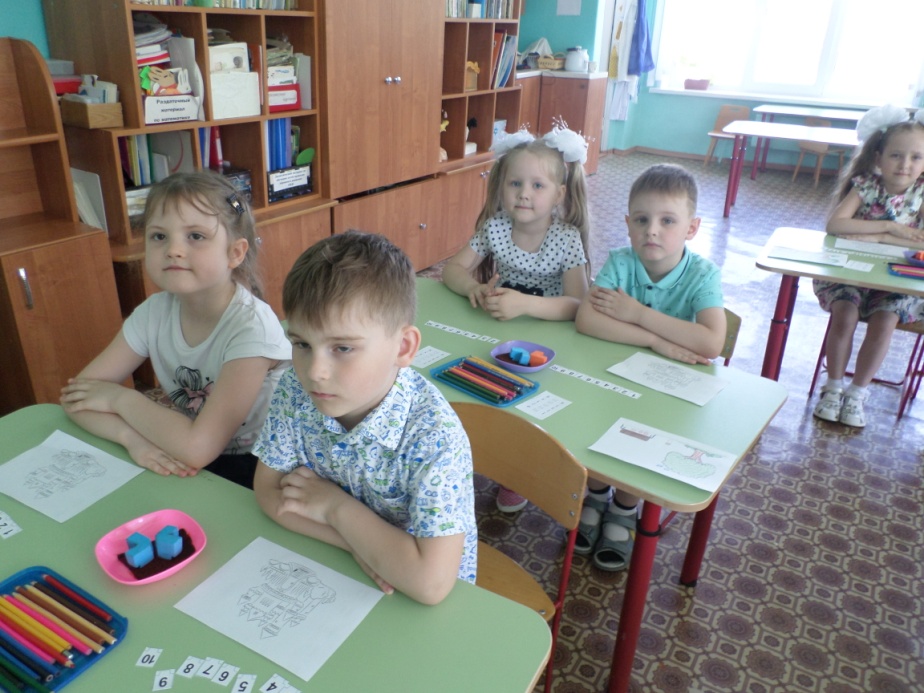 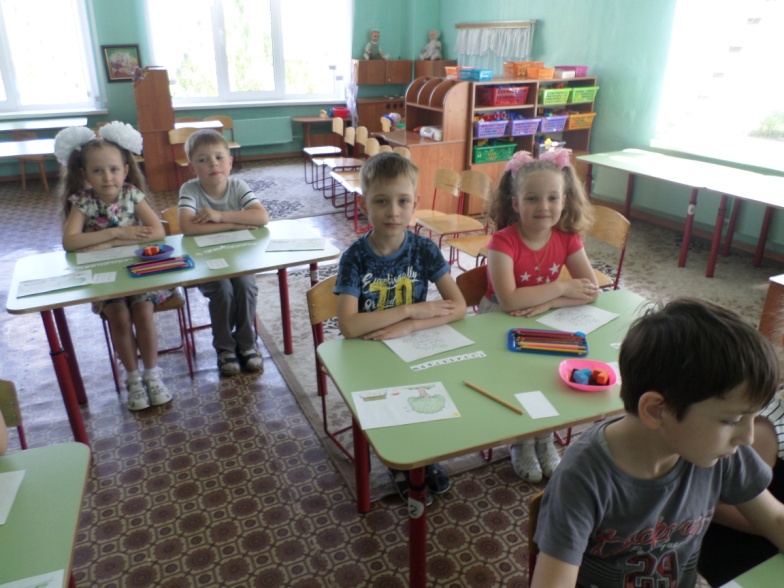 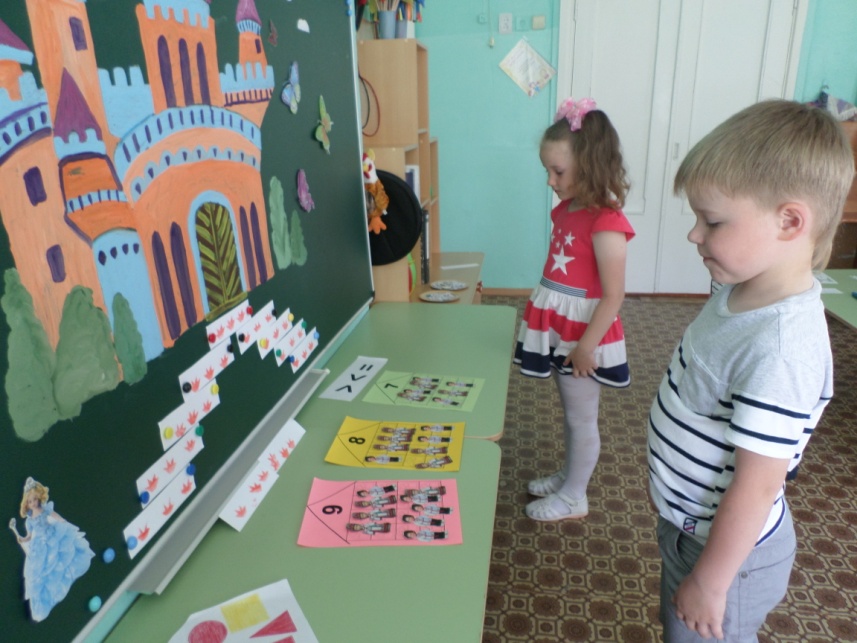 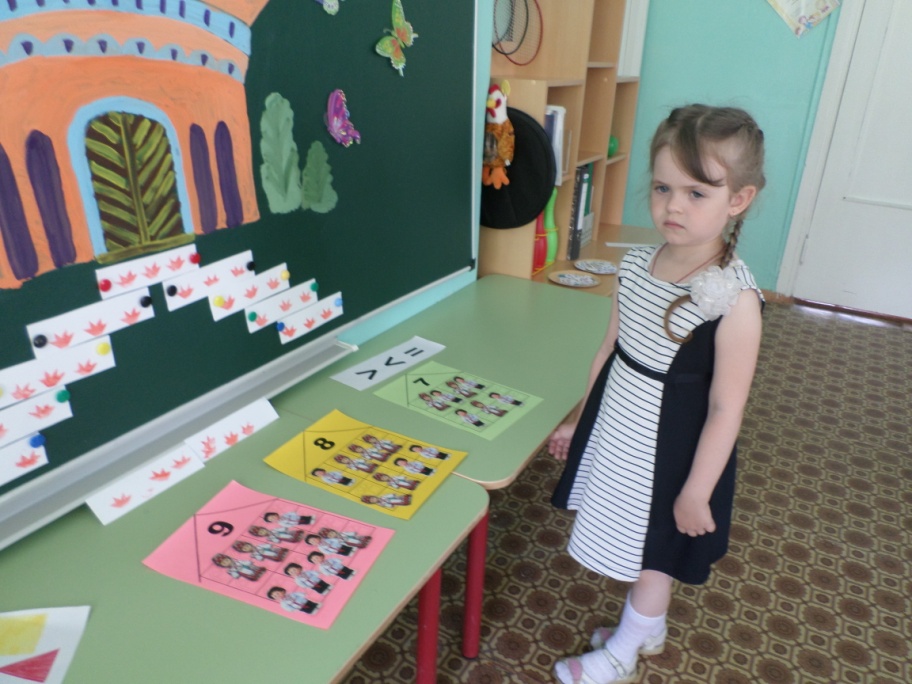 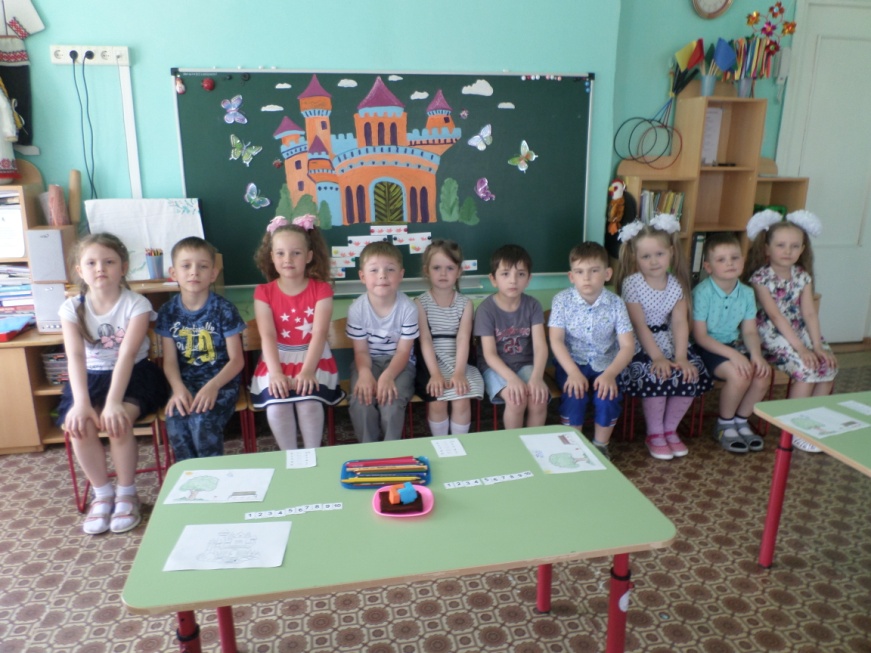 